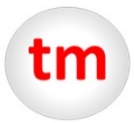 DEMANDE DE CERTIFICAT DE MARQUE    Request for trademark certificateFormulaire à fournir en double exemplaire / Form to be provided in duplicate.Numéro d'enregistrement / Registration number : ____________________________________________Certificat portant état des inscriptions /	Certificat d'identité /       Certificate of registration :		Certificate of identity :(20,00 € par certificat / by certificate)                                                   (15,00 € par certificat / by certificate)Nombre / count : ________ 	Nombre / count : ________Règlement de /Payment of  : ____________ €       par chèque / by cheque            par espèces / by cash Date de la demande / Date of request : ___________________Signature du demandeur /Signature of applicant :Les zones blanches, à l’exception du cadre réservé à l’Administration, doivent être dactylographiées à l’encre noire / White areas, with the exception of the box reserved for the Administration, must be typed in black ink.Cadre réservé à l’Administration / Reserved for administration useDate de réception / Received date :N/Réf / Reference : Date de retour / Return date:Demande conforme / Conforming application                   Demande non conforme / Non conforming application Demandeur (adresse complète) / Applicant (Full address)Téléphone / Telephone number :